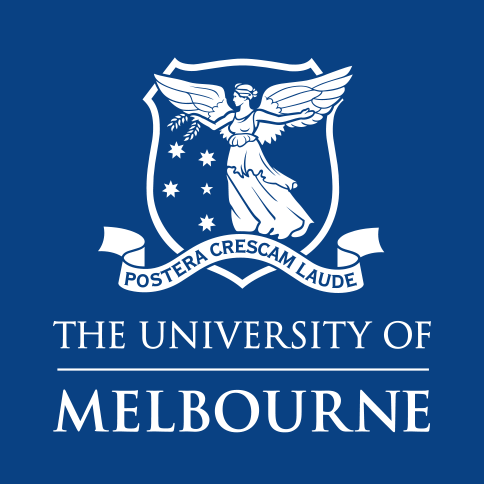 INDONESIA DEMOCRACY HALLMARK RESEARCH INITIATIVESubmission requirementsApplicants must consult the Indonesia Democracy Hallmark Research Initiative (IDeHaRI) Collaborative Research Grants guidelines prior to completing this form. Please ensure that all relevant parts of this form are completed and that supporting documentation is attached before forwarding the application to Helen Pausacker (Academic Convenor), hpausacker@unimelb.edu.au by Friday 28 May 2021.Applicant detailsPlease duplicate the table above if more than one University of Melbourne scholar is involved in this application.External collaborator detailsPlease duplicate the table above if more than one external collaborator is involved in this application.Project detailsBudgetPlease see below a suggested template for the budget, which could include travel, accommodation, expenses, research assistance, workshop organisation and other:à Please attach all relevant supporting documentation.Note that if you have included travel expenses for 2021, either for yourself or an international visitor, you will need to provide an alternative budget, explaining how you will use the money, if travel proves impossible in 2021.Alternative Budget, if travel proves impossible in 2021Project statementPlease insert or attach a statement of no more than 1 page (not including the budget). Applicants should take into account that cost effectiveness will be taken into consideration in deciding both whether to grant an award and the amount awarded. Statements longer than 1 page will be disregarded.If your application includes external collaborator(s) who are not from the University of Melbourne, please include a 1-page CV for each external collaborator.Additional information1.	Have you previously received other research funds for this project?à If yes, please indicate the funding scheme(s) and the amount.2.	Have you applied to any other funding source for the support requested above?à If yes, please indicate below the amount and the funding source.Applicant DeclarationI have reviewed the IDeHaRI Collaborative Research Grants guidelines and sought clarification from the Academic Convenor where necessary. I understand that successful applicants have one year from the date of award to use the funds allocated by the Steering Committee. As a condition of the award of funding I agree to submit (a) a short (half-page) interim report and a report (one to two pages) on how the funding was used and the resulting benefits to the Steering Committee within six (6) months of the end of the grant.Further informationShould you have any queries as to any part of the application process please contact:Helen Pausacker (IDeHaRI Academic Convenor)Email:		h.pausacker@unimelb.edu.au Telephone:	(03) 8344 1082 (Monday-Thursday) Please email the completed and signed application with attachments to: h.pausacker@unimelb.edu.au by Friday 28 May 2021.Name (including title):Email:Name (including title):Institution:Email:Web profile:Project title:Duration of project(start and end dates):Estimated start dateEstimated date of completionAmount requested:$$Detailed budget (List all items individually)$ amount requestedPersonnel (include type and level of appointment and on-costs)Airfare(s)Visa feesTravel insurance (if applicable)Conference/Workshop expenses (e.g. catering)Accommodation = ($ per day / week / month)Funds from other institutions/sources (if any)Other costs (please itemise below)Total$Detailed budget (List all items individually)$ amount requestedFunds from other institutions/sources (if any)Other costs (please itemise below)Total$Signature of applicantDate